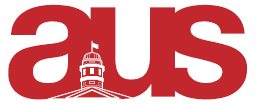 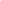 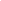 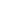 Report of LAPSAUpcoming EventsMovie night postponed until next semesterUnable to find adequate dateBureaucracy et al.Fall budget overhauledThree new iterationsApprovedInclusion of subsidy for SweatshirtsAdditional event to follow Winter 2018Respectfully Submitted,Noah KaplanLAPSA President